LDH : les passages dans la presseDu 1er juillet au 11 août 2022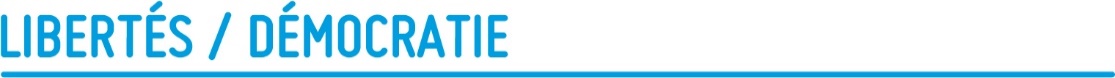 LibérationHead Topics1.07.2022Sud Radio1.07.2022La Montagne1.07.2022Le PointYahoo !2.07.2022RT.Com4.07.2022France Soir7.07.2022L’An Vert de Vouziers19.07.2022ActuaLitté7.07.2022AFPLe ParisienParis MatchLe Figaro11.07.2022LibérationHead Topics4.07.2022ReutersBoursoramaBoursier.comZonebourse.comMSN France5.07.2022FranceTV Info5.07.2022L’An Vert de Vouziers7.07.2022Regard.fr7.07.2022Le Progrès1.08.2022La Voix du Nord31.07.2022La Voix du Nord20.07.2022Corse Net Infos30.06.2022Corse Matin14.07.2022Corse Matin24.07.2022France 3 Régions25.07.2022Corse Matin31.07.2022AFPFrance-Antilles GuadeloupeFrance-Antilles MartiniqueFrance GuyaneBoursoramaSud RadioLa ProvenceLa Libre BelgiqueLe Petit Journal.comLa Minute Info4.08.2022Francetv Info4.08.2022Corse Net Infos4.08.2022Justiceinfo.net5.07.2022L’Observatoire du Valenciennois5.07.2022La Gazette des communes13.07.2022France Inter20.07.2022Mediapart 20.07.2022 SaphirNews.com1.07.2022Bladi.net2.08.2022RTL InfoMSN Belgium3.07.2022AFPLa CroixRTL Info3.07.2022AFPOrange.actuLe Républicain LorrainSenenews.comLe ProgrèsVosges MatinLe Bien publicLe Dauphiné LibéréLe Journal de Saône-et-LoireValencienne-Maville.comLe Télégramme2 et 3.08.2022BFM TVOrange actu3.08.2022BFM TVLe FigaroHead TopicsMSN FranceNewsexplorer.netLe FigaroL’OpinionLes Dernières nouvelles d’Alsace2 et 3.08.022AFPLa CroixYahoo.NewsMSN FranceLa Minute InfoRTL InfoLe PointSud RadioBoursoramaOrange ActuL’ExpressCorse MatinBFM TV4.08.2022Le Matin d’Algérie4.08.2022SaphirNews.com4.08.2022Télégramme 4.08.2022SaphirNews.com4.08.2022La Voix du Nord4.08.2022BFM TV5.08.2022BFM TV5.08.2022Le Journal du dimanche5.08.2022AFPMarianneL’ObsYahoo.News !Le Huffpost5.08.2022MSNNewsexlorer.net5.08.2022SaphirNews.fr5.08.2022AFPLibération5.08.2022AFPBoursoramaMSN FranceH24InfoSud OuestYahoo NewsLa CroixLe PointSud RadioCorse MatinL’ExpressRTL InfoLa Minute InfoLe Figaro4 et 5.08.2022RTL6.08.2022BFM TV6.08.2022Le Courrier de l’Atlas8.08.2022BFM TVLa Minute Info9.08.2022L’Humanité11.08.2022BFM TV5.08.2022Nice Presse2.08.2022FranceTV Info3.08.2022Nice Matin3.08.2022Actu.fr5.08.2022BFMTV5.08.2022France3 Régions11.08.2022La Nouvelle République4.08.2022Les Nouvelles semaine4.08.2022France Bleu1.07.2022Sud Ouest1.07.2022Capital15.07.2022France InterHead Topics15.07.2022La Dépêche.fr10.08.2022Centre presse Aveyron10.08.2022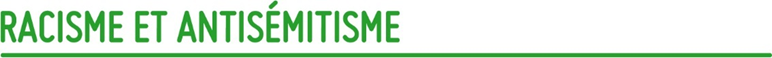 Bladi.net15.07.2022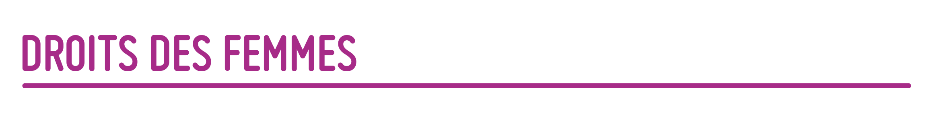 Le Journal de Saône-et-Loire30.06.2022Le Populaire du Centre30.06.2022Le Creusot Infos30.06.2022Infos Dijon1.07.2022France Bleu1.07.2022Radio Alta Frequenza1.07.2022Corse Matin2.07.2022Corse Net Infos2.07.2022Oise Hebdo2.07.2022Francetv Info2.07.2022Ouest-FrancePresse-OcéanSaint-Nazaire-Maville.comNantes-Maville.com2.07.2022La Nouvelle République2.07.2022France Bleu2.07.2022La Provence3.07.2022Corse Matin2.07.2022Radio Alta Frequenza4.07.2022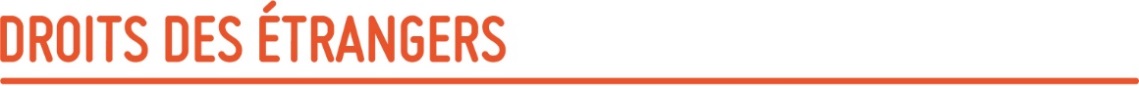 Actu Essonne23.06.2022La Montagne1.07.2022Le Bien public3.07.2022Sud Ouest4.07.2022Sud Ouest4.07.2022Infos Dijon5.07.2022France Bleu7.07.2022Actu.fr7.07.2022Ouest-France12.07.2022Corse Net Infos15.08.2022Le Monde13.07.2022La Provence13.07.200L’Est Républicain29.07.2022L’Indépendant6.08.2022Actu.fr10.08.2022Actu.fr11.08.2022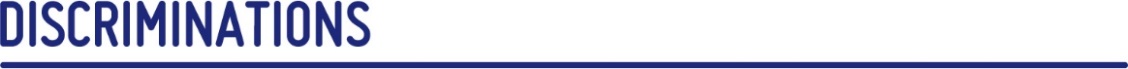 La Dépêche du Midi1.07.2022Teknomers Nouvelles1.07.2022Sud Ouest15.07.2022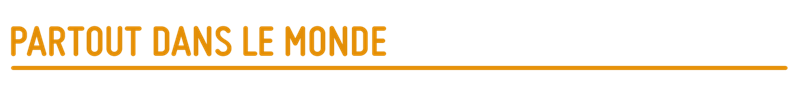 Ouest-France2.07.2022Actua Litte4.07.2022Libération13.07.2022Wedemain.fr11.07.2022Deutsche Welle Radio Tankonnon.info14.07.2022Le Soir14.07.2022AFPL’Orient le jour18.07.2022RFIAll AfricaMSN France6.08.2022Ouest FranceGrasse-Maville.com18.07.2022EuronewsYahoo ! Actualités18.07.20221001 Infos18.07.2022L’ObsMSN France28.07.2022AFPL’Orient le jour19.07.2022L’ObsMSN France28.07.2022Reporterre18.07.2022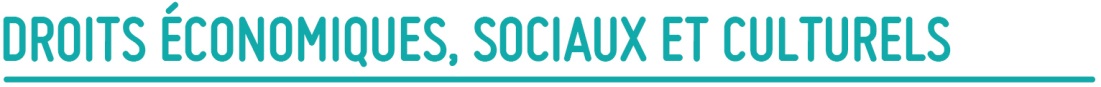 MediapartHead Topics4.07.2022Sud Ouest3.07.2022La Nouvelle République des PyrénéesLa Dépêche du Midi19.07.2022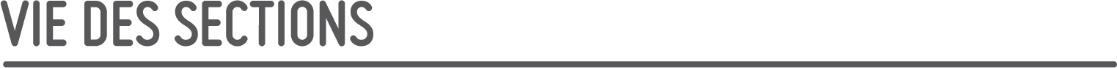 La Dépêche du Midi4.07.2022Le Berry Républicain28.07.2022213 Articles  Amandes abusivesAmendes abusives: pendant le confinement, «un acharnement» dans les quartiers populairesProcès du 13 novembreLe grand débat des Vraies VoixHommageHommage à Pierre Brizon : l’Ukraine en toile de fond Julian AssangeÀ la une ce dimanche 3 juillet...Paris : à l'occasion du 51e anniversaire de Julian Assange, des manifestants exigent sa libérationRassemblement pour la libération de Julian Assange à ParisAppel de Paris pour Julian AssangeRéfugiés italiensRéfugiés italiens : des auteurs mobilisés contre un “acharnement”Refus d'extradition de militants italiens contesté : les avocats dénoncent le «dévoiement de l'Etat de droit»Perpétuité incompressible «La perpétuité incompressible, désespérante et inhumaine», par Henri Leclerc Enfants français détenus en SyrieLa France a rapatrié 35 enfants et 16 mères depuis des camps en SyrieRapatriement des enfants de djihadistes : cinq boulonnais parmi les femmes et enfants ramenés des camps de détention syriensMaintenant, il faut rapatrier l’ensemble des enfants !Justice« Au nom de la démocratie, on ne peut accepter l’idée qu’une victime présumée ne pourrait pas mentir » - interview d’Evelyne Sire-MarinHistoireDole. Une trentaine de personnes a rendu hommage à Jean JaurèsÀ la découverte des rues de Lille: la rue Henri-NoguèresÀ Longuenesse, la salle du conseil municipal porte le nom de Paul Lemaire, ancien maireCorseDérive mafieuse : Une session spéciale de l’Assemblée de Corse à l’automnePatrick Baudouin, président de la Ligue des droits de l'homme  : "En Corse, la situation peut basculer"Rapprochement de Sébastien Mattei à la prison de Borgo : la Ligue des droits de l'Homme écrit au directeur de la maison centrale d'ArlesLa Ligue des droits de l'Homme appelle au rapprochement d'un ancien co-détenu d'Yvan Colonna à la prison de BorgoGilles Simeoni concernant le rapport sur la mort d'Yvan Colonna : « Peut-on croire à la seule défaillance individuelle ? »L'est de la France étouffe sous la troisième canicule de l'été En Corse, la ligue des droits de l'Homme de l'île a alerté dans un communiqué sur la situation des détenus de la maison d'arrêt de Borgo (Haute-Corse), dénonçant une "chaleur accablante dans les cellules qui sont de véritables étuves".Maison d'arrêt de Borgo : la Ligue des droits de l'Homme alerte sur "la chaleur accablante dans les cellules"La Ligue des droits de l'Homme alerte sur "la chaleur accablante dans les cellules" de la prison de BorgoJusticeLafarge et la responsabilité des entreprises en France, tours et détours judiciairesPrivation d’aides sociales Le Conseil d’Etat retoque la privation d’aides sociales aux familles délinquantes à CaudryAides sociales : on n’éduque pas en affamantPréfet Lallement"Gilets jaunes", Covid-19... Les polémiques qui ont marqué le mandat du préfet LallementPoliceLettre ouverte sur l'utilisation des armes par les forces de l’ordre – Patrick BaudouinExpulsion de l’imam Hassan IquioussenAffaire Hassan Iquioussen : la LDH et l’UJFP s’offusquent de la menace d’expulsionL’affaire Hassan Iquioussen, « un racisme d’État »Propos antisémites, sexisme et théories du complot: un prédicateur menacé d'expulsion en FranceL’imam Hassan Iquioussen pourrait être expulsé vers le MarocL'imam Hassan Iquioussen menacé d'expulsion : le Maroc a délivré un "laisser-passer consulaire", annonce Gérald DarmaninLe Maroc prêt à accueillir un imam du Nord menacé d'expulsion, selon DarmaninLe Maroc prêt à accueillir l'imam intégriste du Nord ciblé par un arrêté d'expulsionExpulsion de l'imam Hassan Iquioussen: la justice française se prononce d'ici vendrediExpulsion de l’imam Hassan Iquioussen : la justice se prononce vendrediExpulsion de Hassan Iquioussen : la CEDH rejette la demande de suspensionExpulsion de l’imam Hassan Iquioussen : la CEDH a refusé de suspendre l’arrêté, désormais devant la justiceExpulsion de Hassan Iquioussen : la justice appelée à trancher dans le vif, retour sur l'audienceExpulsion d’Hassan Iquioussen : le tribunal administratif de Paris décidera avant la fin de la semainePour le président de la Ligue des droits de l'Homme, "le dossier ne comportait pas les éléments suffisants" pour prononcer l'expulsion d'Has…Expulsion de l’imam Hassan Iquioussen : retour en cinq actes sur cette affaire qui fait polémiqueL’expulsion de l’imam Hassan Iquioussen suspendue par la justice administrative, Darmanin fait appelLe tribunal administratif suspend l’expulsion d’Hassan Iquioussen, Darmanin fait appelJustice : le tribunal administratif suspend l'expulsion de Hassan IquioussenL’avocate de l’imam Hassan Iquioussen annonce la suspension de son expulsionValidée par la CEDH, l'expulsion de l'imam Hassan Iquioussen devant la justice françaisePourquoi l’expulsion de l’imam Hassan Iquioussen a-t-elle été suspendue par la justice ?Expulsion suspendue de l'imam Hassan Iquioussen: Gérald Darmanin fait appel, le Conseil d'État a jusqu'à dimanche pour statuerExpulsion suspendue pour l’imam H. Iquioussen, Darmanin fait appelImam radicalisé : faut-il changer la loi ? (Patrick Baudouin)Entretien avec Patrick Baudouin. Affaire Iquioussen : la LDH défend le droitPatrick BalkanyÉvelyne Sire-Marin (Ligue des droits de l'Homme): Si Patrick Balkany respecte ses obligations, "tout ira bien pour lui jusqu'en avril 2023"Arrêté anti-mendicité à NiceNice : la Ligue des Droits de l’Homme porte un arrêté anti- mendicité devant la justiceAlpes-Maritimes : les SDF persona non grata dans les villes touristiques de la Côte d'azurL’arrêté anti-mendicité de Nice attaqué en justice par la Ligue des droits de l’HommeEstrosi voudrait interdire la mendicité à Nice : une association dénonce l'arrêté municipalNice : l’arrêté anti-mendicité attaqué par la Ligue des Droits de l’HommeIl est interdit de mendier à Nice, une association attaque la ville en justiceDépénalisation de l'homosexualitéDépénalisation de l'homosexualité : "La Cage aux folles, c'est terminé"Les « Grands frères »La Ligue des droits de l’Homme se saisit de l’affaire dite des “Grands frères”Extrême droite500 personnes disent non au racisme et à l'extrême-droite après les violences quartier Saint-Michel à BordeauxBordeaux : une marche contre l’extrême droite a traversé le quartier Saint-MichelVerbalisationMouvements sociaux : pas de verbalisation pour les participants à une manifestation non déclaréePour la Cour de cassation, participer à une manifestation non déclarée n'est pas une infractionLiberté de créationRodez. Des œuvres de Hans Silvester volées et vandaliséesExpo à Rodez : des œuvres de Hans Silvester volées et vandaliséesFrance : la prison pour Alain Soral, multirécidiviste de la haineLa LDH Montceau Bassin Minier : Droit à l’avortement : un appel à manifester à Mâcon (Communiqué)Un rassemblement pour la défense de l'IVG organisé à Limoges le 1er juilletLe Creusot : La Ligue des droit de l’Homme et les Femmes Solidaires dénoncent la remise en cause de l’avortement aux États-UnisDijon : Un rassemblement pour réagir à l'invalidation de l'IVG comme droit protégé par la Constitution américaineLa Corse se mobilise pour le droit à l'avortementLa LDH de Corse appelle à manifester pour défendre l'avortementL'association Femmes solidaires de Corse appelle à manifester pour le droit à l'avortement ce samedi à 18 heures à Ajaccio, Bastia et Porto-…"Mon corps, mon choix" : plusieurs rassemblements en Corse pour défendre le droit à l'IVG Mon corps, mes choix» : Des Beauvaisiens protestent en soutien après le recul du droit à l’avortement aux USADijon : une manifestation pro-IVG contre la décision de la Cour Suprême des Etats-UnisRassemblés à Nantes et Saint-Nazaire pour défendre le droit à l’avortementBlois : une soixantaine de personnes réunies pour le droit à l'avortement - La Nouvelle République Dijon : faible mobilisation au rassemblement pour défendre le droit à l'avortementÀ Marseille, double mobilisation pour défendre le droit à l'IVG | La Provence Contraception et IVG, un réseau unique d'accompagnement en CorseDes femmes de tout âge mobilisées pour le droit à l'avortement ce week-end en CorseFrance : le Conseil d’État saisi pour le blocage des dossiers de regroupement familialÉlèves expulsés et Puydômois mobilisés devant le rectorat à Clermont-FerrandImmigration et asile : pourquoi le chemin jusqu'au titre de séjour est de plus en plus difficile ?Charente-Maritime : pour les jeunes étrangers isolés, 18 ans, un âge couperet et redoutéJeunes majeurs étrangers en Charente-Maritime : l’angoisse du titre de séjourDijon : Les militants des droits de l'homme alertent sur «les menaces d'expulsion de jeunes et de familles étrangères»A Dijon, des parents d'élèves soutiennent une famille menacée d'expulsionSeine-Saint-Denis. La demande de titres de séjour ne se fera plus uniquement sur internetOrne. Accueil de réfugiés d’Ukraine : « Les démarches administratives, le parcours du combattant »Malgré la guerre, des réfugiés ukrainiens installés en Corse, repartent dans leur pays« Nous appelons le gouvernement et les députés à interdire définitivement l’enfermement administratif des enfants »Des associations appellent à "interdire l'enfermement administratif des enfants"
Nancy Les jeunes d’ASAE Francas remportent le concours de la ligue des Droits de l’hommeGruissan : "Le graphisme évoquera la solidarité et le lien entre les gens"Aude. Une œuvre d’art en hommage aux migrants disparus en mer à GruissanNice. Où sont passés les migrants installés sur la digue que le maire a voulu expulser ?Ramonville-Saint-Agne. La commune entre en guerre contre les discriminations La ‘Vlaamse Unia’ pourra toujours aller en justice en cas de discriminationL’aide aux adultes handicapésPinar SelekLorient. Un rassemblement en soutien à l’écrivaine Pinar SelekAsli Erdogan : 3000 cas de “perpétuité aggravée” en Turquie«Monsieur le président, Pinar Selek mérite un soutien ferme et inconditionnel de la République»Accord commercial UE-MexiqueAccord commercial UE-Mexique : pourquoi le ratifier serait une erreurRwandaGénocide au Rwanda : vers d’autres condamnations ?Génocide des Tutsis au Rwanda: la «banalité du mal» est évoquée à la Cour d'appel de ParisCentrafriqueCentrafrique: L'inexécution de mandats d'arrêt visant des chefs de guerre inquiète des ONGMohammed Ben Salmane – Arabie SaouditeDes ONG appellent Macron à parler droits humains avec le président des EmiratsMacron reçoit le président des Émirats pour discuter d’énergieMacron déroule le tapis rouge au président des Émirats : le pétrole est au centre des discussionsCarburant : Emmanuel Macron reçoit le président des Emirats arabes unisParis et Abou Dhabi signent un accord sur la coopération énergétique« Une honte et un déshonneur » : militants et politiques fustigent la venue de Mohammed Ben Salmane à l’Elysée« Une honte et un déshonneur » : militants et politiques fustigent la venue de Mohammed Ben Salmane à l’ElyséeQatarCoupe du monde au Qatar : un match de foot populaire dénonce le désastreSantéRestaurons un service public de santé d’égale qualité partout, pour toutes et tous ! Tribune collective dont la LDH est à l’initiative et signée par 57 organisationsConcours Ecrits pour la fraternitéMaylis : un nouveau trophée pour les élèves de l’école communalePremier et deuxième prix pour Clément et GwendolineRodez : la Maison des Association a 10 ansLes expositions à ne pas manquer en ce moment sur le territoire de Vierzon Sologne Berry